Câu 1 (3 điểm) Anh / Chị hãy xác định loại Lipoprotein liên quan đến cả hai quá trình chuyển hóa lipid ngoại sinh và nội sinh và phân tích vai trò chính của lipoprotein này.Câu 2 (3,5 điểm)Anh / Chị hãy trình bày vai trò của thận điều hòa huyết áp trong cơ thể dựa vào sơ đồ sau: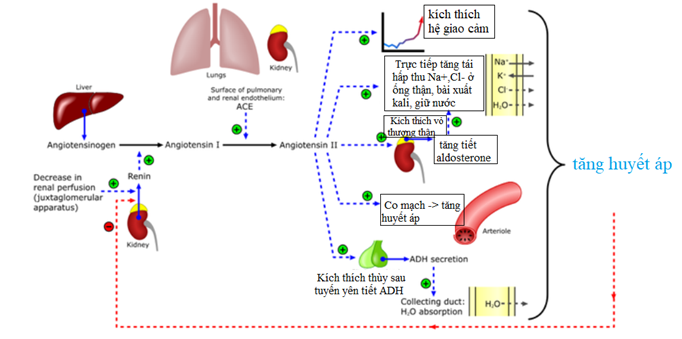 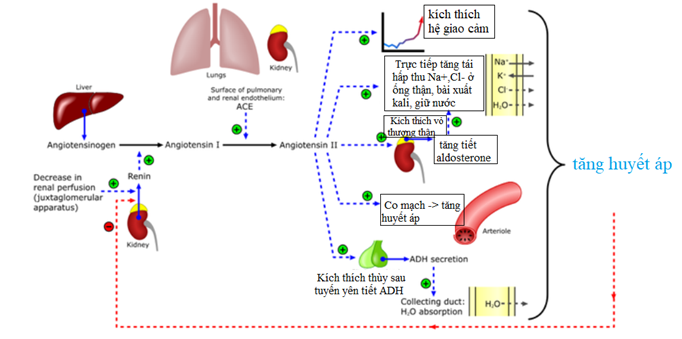 Câu 3 (3,5 điểm) Anh / Chị hãy trình bày chức năng bài tiết và khử độc của gan và cho ví dụ cụ thể  Ngày biên soạn:  15/10/2021	Giảng viên biên soạn đề thi:  TS. Văn Thị Hạnh	Ngày kiểm duyệt:  25/11/2021Trưởng (Phó) Khoa/Bộ môn kiểm duyệt đề thi:  Lý Thị Phương Hoa       TRƯỜNG ĐẠI HỌC VĂN LANG       TRƯỜNG ĐẠI HỌC VĂN LANGĐỀ THI KẾT THÚC HỌC PHẦNĐỀ THI KẾT THÚC HỌC PHẦNĐỀ THI KẾT THÚC HỌC PHẦNĐỀ THI KẾT THÚC HỌC PHẦNKHOA ĐIỀU DƯỠNG&KỸ THUẬT Y HỌCKHOA ĐIỀU DƯỠNG&KỸ THUẬT Y HỌCKHOA ĐIỀU DƯỠNG&KỸ THUẬT Y HỌCHọc kỳ: INăm học:2021 - 2022Mã học phần:      DYH0210                                                     Tên học phần:  HÓA SINH LÂM SÀNG 3                        Mã học phần:      DYH0210                                                     Tên học phần:  HÓA SINH LÂM SÀNG 3                        Mã học phần:      DYH0210                                                     Tên học phần:  HÓA SINH LÂM SÀNG 3                        Mã học phần:      DYH0210                                                     Tên học phần:  HÓA SINH LÂM SÀNG 3                        Mã học phần:      DYH0210                                                     Tên học phần:  HÓA SINH LÂM SÀNG 3                        Mã học phần:      DYH0210                                                     Tên học phần:  HÓA SINH LÂM SÀNG 3                        Mã nhóm lớp HP:211_DYH0211_01211_DYH0211_01211_DYH0211_01211_DYH0211_01211_DYH0211_01Thời gian làm bài:90 (phút)90 (phút)90 (phút)90 (phút)90 (phút)Hình thức thi:Tự luận – Đề mởTự luận – Đề mởTự luận – Đề mởTự luận – Đề mởTự luận – Đề mởCách thức nộp bài phần tự luận: SV gõ trực tiếp trên khung trả lời của hệ thống thiCách thức nộp bài phần tự luận: SV gõ trực tiếp trên khung trả lời của hệ thống thiCách thức nộp bài phần tự luận: SV gõ trực tiếp trên khung trả lời của hệ thống thiCách thức nộp bài phần tự luận: SV gõ trực tiếp trên khung trả lời của hệ thống thiCách thức nộp bài phần tự luận: SV gõ trực tiếp trên khung trả lời của hệ thống thiCách thức nộp bài phần tự luận: SV gõ trực tiếp trên khung trả lời của hệ thống thi